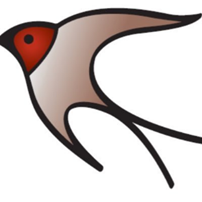 Highfields AcademyLiteracy Information LeafletYear 2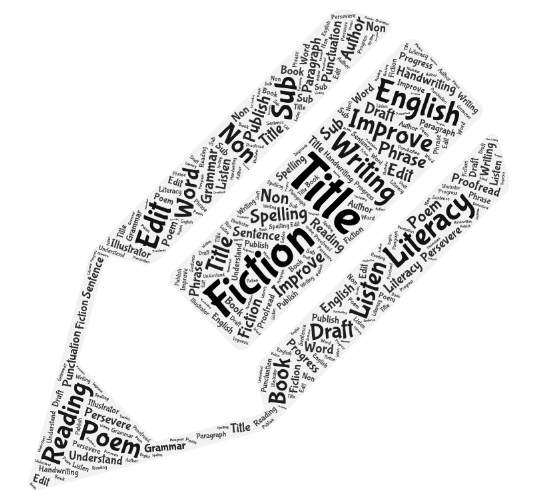 Year 2 End of Year Expectations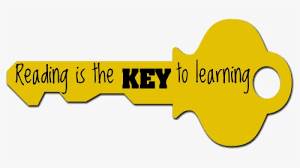 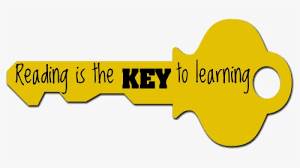 ReadingWord ReadingContinue to apply phonic knowledge and skills as the route to decode words until automatic decoding has become embedded and reading is fluentRead accurately by blending the sounds in words that contain the graphemes taught so far, especially recognising alternative sounds for graphemesRead accurately words of two or more syllables that contain the same graphemes as aboveRead words containing common exception words, noting unusual correspondences between spelling and sound and where these occur in the wordRead most words quickly and accurately, without overt sounding and blending, when they have been frequently encounteredRead aloud books closely matched to their improving phonic knowledge, sounding out unfamiliar words accurately, automatically and without undue hesitationReread these books to build up fluency and confidence in word readingComprehensionDevelop pleasure in reading, motivation to read, vocabulary and understanding by:Listening to, discussing and expressing views about a wide range of contemporary and classic poetry, stories and non-fiction at a level beyond that at which they can read independentlyDiscussing the sequence of events in books and how items of information are relatedBecoming increasingly familiar with and retelling a wider range of stories, fairy stories and traditional talesBeing introduced to non-fiction books that are structured in different waysRecognising simple recurring literary language in stories and poetryDiscussing and clarifying the meanings of words, linking new meanings to known vocabularyDiscussing their favourite words and phrasesContinuing to build up a repertoire of poems learned by heart, appreciating these and reciting some, with appropriate intonation to the make the meaning clearHaving regular opportunities to Read for PleasureUnderstand both the books they can already read accurately and fluently, and those that they listen to by:Drawing on what they already know or on background information and vocabulary providedChecking that the text makes sense to them as they read, and correcting inaccurate readingMaking inferences on the basis of what is being said and doneAnswering and asking questions and predicting what might happen on the basis of what has been read so farParticipate in discussion about books, poems and other words that are read to them and those that they can read for themselves; taking turns and listening to what others have to sayExplain and discuss their understanding of books, poems and other material, both that they listen to and those that they read for themselvesYear 2 End of Year ExpectationsWritingTranscriptionSpell by:Segmenting spoken words into phonemes and representing these by graphemes, spelling many correctlyLearning new ways of spelling phonemes for which one or more spellings are already known, and learn some words with each spelling, including a few common homophonesLearning to spell common exception wordsLearning to spell more words with contracted formsLearning the possessive apostrophe (singular) e.g. the girl’s bookDistinguishing between regularly used homophones and near-homophonesAdd suffices to spelling longer words including -ment, -ness, -ful, -less, -lyWrite from memory simple sentences dictated by the teacher that include words used the GPCs, common exception words and punctuation taught so farCompositionDevelop positive attitudes and stamina for writing by:Writing narratives about personal experiences and those of others (real and fictional)Writing about real eventsWriting poetryWriting for different purposesConsider what they are going to write before beginning by:Planning or saying out loud what they are going to write aboutWriting down ideas and/or key words, including new vocabularyEncapsulating what they want to say, sentence by sentenceMake simple addition, revisions and corrections to their own writing by:Evaluating their writing with the teacher and other pupilsRereading to check that their writing makes senseCheck that verbs to indicate time are used correctly and consistently, including verbs in the continuous form e.g. I am swimming, He is having dinnerProofreading to check for errors in spelling, grammar and punctuationRead aloud what they have written with appropriate intonation to make meaning clearYear 2 Grammar and Terminology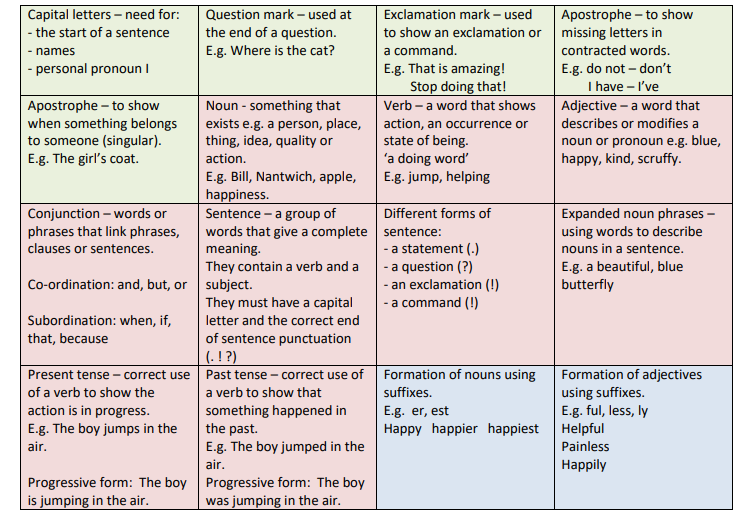 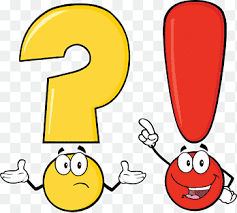 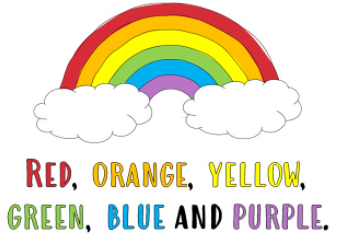 Year 2 Common Exception Words By the end of Year 2, children should be able to spell these words correctly and use them in their independent writing appropriately.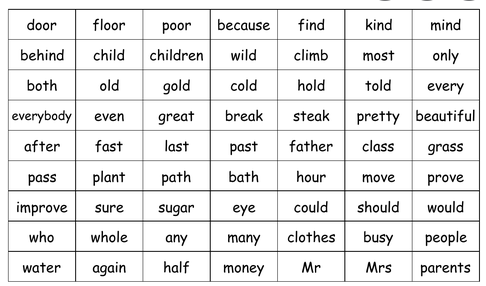 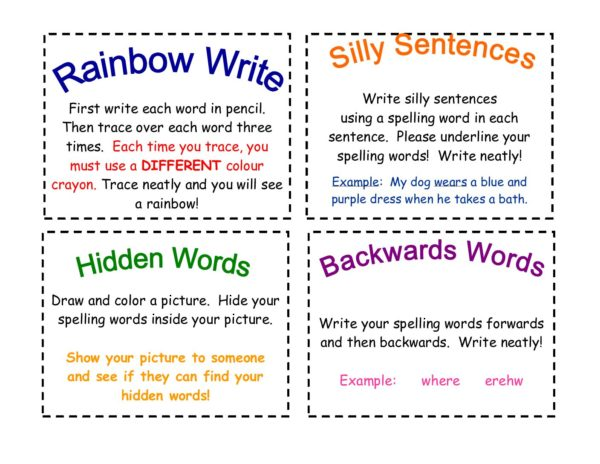 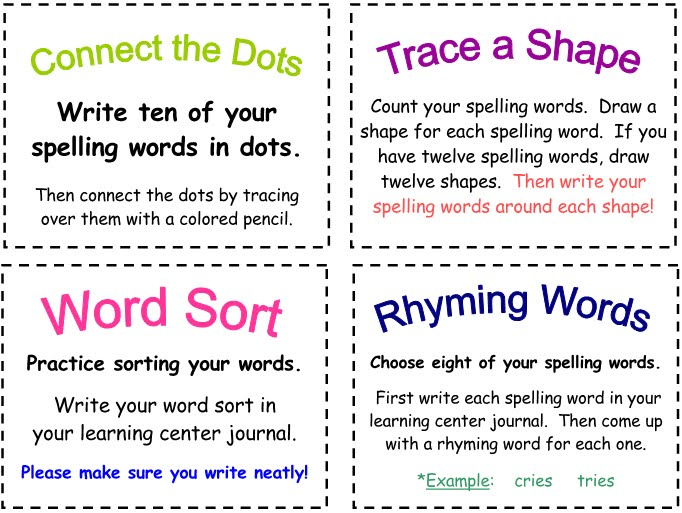 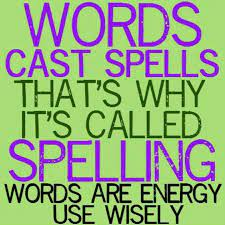 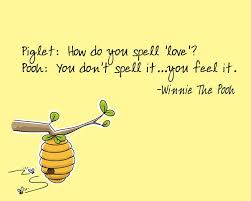 Handwriting expectations in Year 2Pupils should be taught to:Form lower-case letters of the correct size relative to one anotherStart using some of the diagonal and horizontal strokes needed to join letters and understand which letters, when adjacent to one another, are best left unjoinedWrite capital letters and digits of the correct size, orientation and relationship to one another and to lower-case lettersUse spacing between words that reflects the size of the letters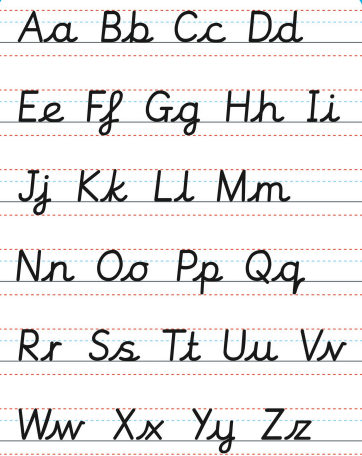 Supporting your child at homeReading    Regularly listen to your child read (at least three times a week but daily if possible).  This will help them to become fluent readers. Read to them!  This will help your child to understand appropriate pace and expression.  Take turns talking about the book your are reading.  Show your child that reading can be fun by making books a part of their daily life.Questions to support your child’s understanding:What feelings did you have as you read the story?  Why?What kind of person is this character?  How do you know?Prediction what you think will happen next and why.Does this story remind you of another you have read?  How?Tell me about the story so far.Are you enjoying this book?  Why?Writing    Writing should always have a purpose and be fun.  There are lots of different ways you can encourage your children to practise their writing.  For example:Keeping a holiday diaryWrite thank you lettersSend postcardsWrite shopping listsWriting short storiesAlways get your child to read back their writing to you out loud.  This way it will be much easier for them to sport mistakes and find ways to improve their work.  Ensure that your child is writing neatly and legibly (see the Handwriting guidance).  Word Games   These can really help your child to build their vocabulary and increase their working memory for words.My Basket - each time you add an extra item to the basket.  E.g. In my basket there is a loaf of bread.  In my basket there is a loaf of bread and a bottle of milk.  Etc.My grandmother’s cat – take turns adding adjectives to describe the cat e.g. fluffy, grey, grumpy, vicious, sneaky.  You can change grandmother’s pet!How many words – think of as many words as possible to describe a person, place, building, food, toy, animal etc.Something starting with … - how many words can you think of that starts with your chosen letter?Turn-taking story – one person starts a story and you keep taking turns to add to the story.Spelling    Reading really improves spelling as children are regularly seeing words spelled correctly and are then able to spot when something ‘doesn’t look right’.  When learning words, regular five minute blasts in much more effective that one long session – little and often really is the key.  Finally, practise spellings in lots of different ways – see examples on the spelling page.Useful websites, apps and resourcesNB:  Some of these are free and some require a subscription.https://www.bbc.co.uk/bitesize/subjects/zgkw2hvhttp://www.crickweb.co.uk/ks1literacy.htmlhttps://www.topmarks.co.uk/interactive.aspx?cat=43http://www.primaryhomeworkhelp.co.uk/literacy/https://www.ictgames.com/mobilePage/literacy.html https://www.everyschool.co.uk/english-key-stage-1-words.htmlhttps://www.bbc.co.uk/games/embed/small-town-superheroesAndroid and Apple also have a wide range of learning apps for you to access.  Here is a selection of some well-known ones but they are constantly changing and expanding.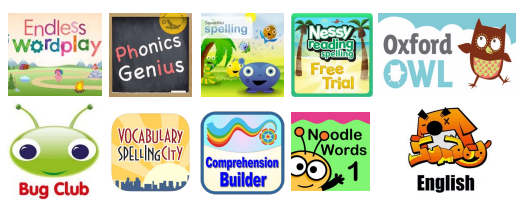 Finally, there are lots of practise books that you can buy from places such as WHSmith and Amazon.  If you search online for Year 2 worksheets, there are also many free resources available.